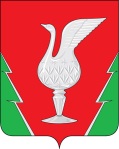 АДМИНИСТРАЦИЯ МУНИЦИПАЛЬНОГО ОБРАЗОВАНИЯ ГУСЬ-ХРУСТАЛЬНЫЙ РАЙОН (МУНИЦИПАЛЬНЫЙ РАЙОН) ВЛАДИМИРСКОЙ ОБЛАСТИУПРАВЛЕНИЕ ОБРАЗОВАНИЯПРИКАЗО проведении соревнований полегкоатлетическому  кроссу взачет спартакиады среди обще-образовательных учрежденийВ соответствии с Положением о проведении  первенства района по легкоатлетическому кроссу  в зачет спартакиады среди общеобразовательных учреждений и на основании плана работы управления образования администрации района на 2016-2017 учебный годП Р И К А З Ы В А Ю:1.Провести  30.09.2016 года соревнования по легкоатлетическому  кроссу   в зачет спартакиады среди общеобразовательных учреждений для учащихся   I и II групп   (далее – Соревнования)  в пос. Красное Эхо  (по согласованию).2.МКУ «Центр обеспечения деятельности ОУ района»:2.1. Организовать проведение Соревнований.2.2. Подготовить отчет о проведении Соревнований.3. Руководителям общеобразовательных учреждений района обеспечить участие команд учащихся в Соревнованиях.4. Контроль  за исполнением  настоящего приказа возложить на директора МКУ «Центр обеспечения деятельности ОУ района».И.о.начальника управления                                                     О.А.Федорова27.09.2016                                                            №493-р